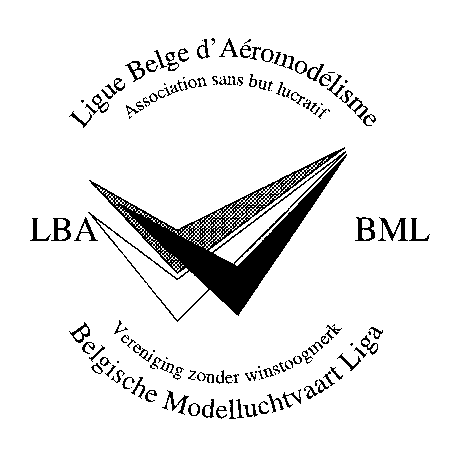 BML - LBARÉUNION par vidéoconférence de la COMMISSION SPORTIVE du 25 mars 2020Présents : Herzog Robert (Président), Halleux Paulette (F3B), Geneviève Awouters (F3B), Jean-Luc Dufour (F5J), Wim Reynders (F4C), Jean-Yves Castermans (F3A), Dominique Butera (F9U), Van de Keere Inge (F3A), Johan Beeckman (F9U), Vanderschelde Guy (F3C), Steven De Weerdt (F3K), Liber Robert (F2),Jo Diercks (F3N), Frédéric Belche (F3K), Rudy Van Cauwenberg (F5J), Jean-Louis Hembise (F3M)Approbation des programmes sportifs 2020F3A et F3M ont les mêmes dates de concours. Ils pourront donc voler ensemble sur le même terrain. Merci pour cette excellente initiative.Il avait été demandé que des séances de formation des juges soient organisées avant le premier concours. Le président insiste pour que cela se passe.Lors de la réunion de Zaventem il y eu quelques problèmes avec la section F9U dont l’équipe dirigeante 2019 a démissionnéAujourd’hui Dominique Butera a un projet de relancer le F9U.Johan Beeckman sera directeur de concours. Il y a aussi un directeur sportif AAM et un VML.Sébastien Crollen fournira le parcoursVan Eck reprend le site F9U et le chronométrage. Fabrice serait disposé à mettre à disposition le système video.Ils ont ainsi répondu au souhait du CA et ils en sont remerciésIl est demandé à la section F9Ude rédiger un rapport avec la description complète du déroulement d’une compétition et les flux financiers requisSituation sanitaire en Belgique La saison sportive est arrêtée pour l’instant. Toutes nos activités sont gelées jusqu’à ce que nos autorités en permettent la reprise.On devrait communiquer à la FAI ce que deviennent nos 4 concours internationaux (F5B, F3B, F3A et F9U) organisés en Belgique. Les coordinateurs doivent contacter les organisateurs pour savoir quels sont leurs plans : s’ils reportent, annulent, ou etc.Situation des équipes qui doivent se rendre à l’étranger. Les pilotes et leurs chefs d’équipe doivent rester éveillés en matière de matériel et de performance, d’organisation de voyage si un championnat a lieu à court terme après la fin des mesures de confinement.Après la crise, il est probable que les voyages coûteront plus cher.Les coordinateurs sont priés de relayer ces considérations auprès des chefs d’équipeLes coordinateurs /chefs d’équipe sont priés de proposer différents scénarios pour la qualification 2021. Position CIAMLa CIAM a annulé tous les concours internationaux jusqu’à au 20 avril (jusqu’à maintenant). Certains pays ont demandé à la FAI de geler tout le programme sportif 2020.La réunion CIAM est annulée mais sera remise fin 2020 ou même en 2021.Il est de coutume d’examiner l’agenda de la CIAM lors de notre réunion de CS de mars, afin d’arrêter les positions des Belges vis-à-vis des propositions de modification du code sportif. Nous tiendrons une nouvelle réunion de la commission sportive avant la prochaine réunion CIAMNous demanderons aussi les noms des personnes qui participeront en tant qu’experts à la délégation belge auprès de la CIAMTour de tableQ : En F2, Robert Liber : comment se feront les inscriptions définitives des équipes et les paiements y afférant ? R : La CIAM se chargera de communiquer les différentes modalités à notre délégué qui fera suivre immédiatement l’information au chef d’équipe concerné.Q : Inge mentionne qu’en F3A, il y a un nouveau programme. Or les pilotes ne peuvent pas s’entrainer et auront des difficultés pour participer aux concours.R : Selon J-Y Castermans, il n’y aurait pas de difficultés à voler ces programmes. Le président recommande de tenir une réunion de section pour décider quel programme vous allez voler Inge mentionne également que les clubs organisateurs devront trouver des juges locaux (de leur club ou d’un club proche) ou à défaut payer le déplacement du juge qui viendrait de plus loin.La réunion se termine à 21h45Paulette HalleuxRapporteurTraduction : Dieter Beckers